H18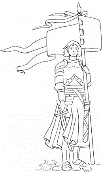 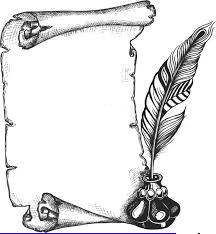 La guerre de cent ans Leçon 1 : Les raisons de la guerreLa guerre de cent ans (1337-1453) entre la France et l’Angleterre débute dès 1337 pour trois raisons essentielles :- Généalogique : Philippe VI de Valois (cousin de Charles IV) devient roi de France à la place de Charles IV au dépend de Edouard III (roi d'Angleterre héritier par sa mère du trône de France)- Féodale : Rois de France et rois d'Angleterre ne sont pas d'accord sur les fiefs. Chacun pense que les territoires leur appartiennent. En 1337, Philippe VI confisque la Guyenne et Edouard III prend le titre de roi de France.- Economique : Les commerçants de Flandres décident de reconnaître Edouard III roi de France.La guerre commence en 1340 par la bataille de l'Ecluse et la perte du contrôle maritime par les Français.H18La guerre de cent ans Leçon 2 : La succession des rois   Philippe VI    Jean       de Valois    le bon  Charles V         Charles VI                 Charles VII    1328          1350     1364      1380                                        1422                       14611327                                         1377           1399     1413 1422                          1461          					                     Henri V            Edouard III                    Richard II   Henri IV                 Henri VI                                                  d’AngleterreH18La guerre de cent ans Leçon 3 : La frise chronologique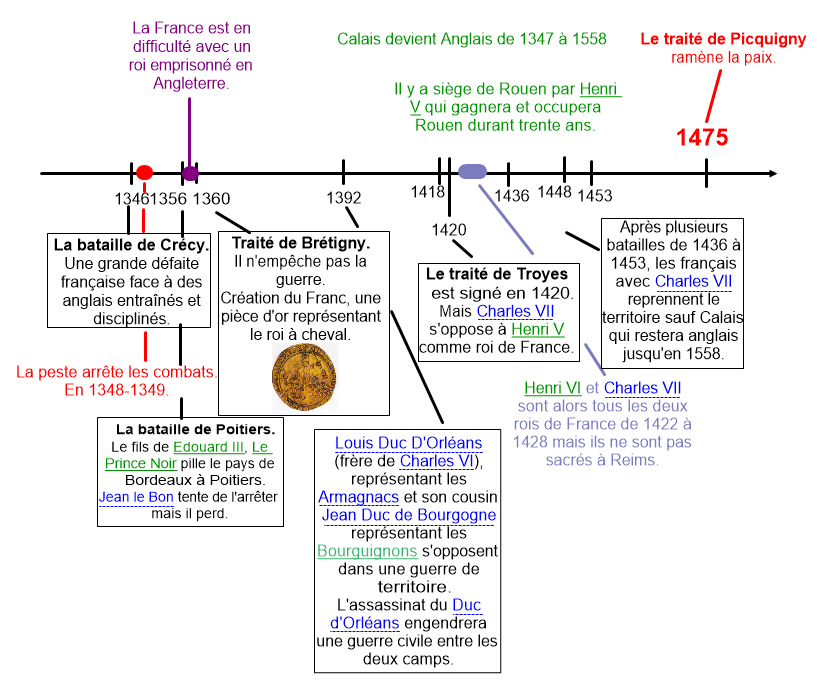 H18La guerre de cent ans Leçon 4 : Jeanne d’ArcJeanne d’Arc délivre Orléans et fait sacrer Charles VII à Reims. Prisonnière des Bourguignons, vendue aux anglais, elle est jugée, condamnée et brûlée en 1431. Après sa mort, la lutte continue contre les anglais. Finalement, ils sont vaincus et chassés de France. En 1453, les anglais ne possèdent plus que Calais. Le pays se relève lentement de ses ruines.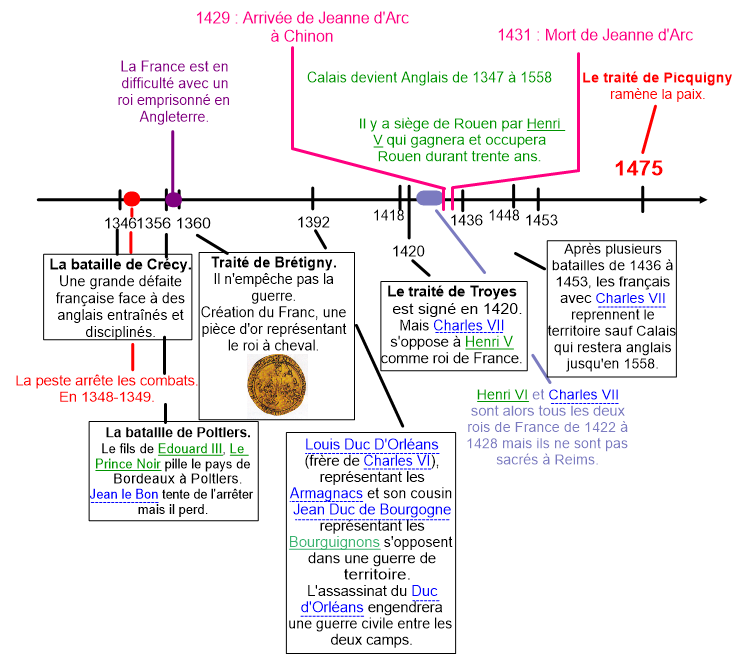 